Life Sciences 11					Bacteria: The Details			Name:		Date: Types of Bacteria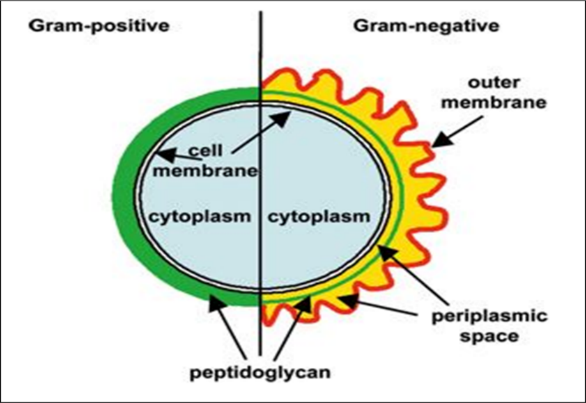 A) __________________________BacteriaHave  _________________________ with lots of _______________________ __________________________________________; especially to PenicillinAppear __________________________________________B) _________________________Bacteria Have _________________________ with ________________________________________ so are more __________________________________________ especially Penicillin.Appear _______________________________  in Gram stain.Penicillin, and other antibiotics, _______________________________________________________ molecules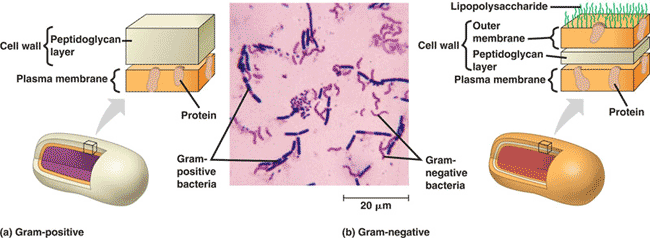 Reproduction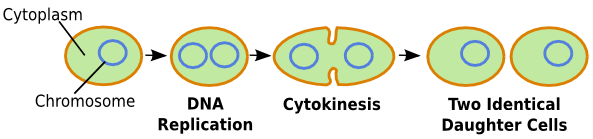 Bacteria reproduce asexually via _____________________________However, bacteria can create new combination of genes through:_______________________________: genes introduced _______________________ to bacteria_______________________________: ____________________________  of genes between bacteria_______________________________: genes taken up __________________________________Modes of Nutrition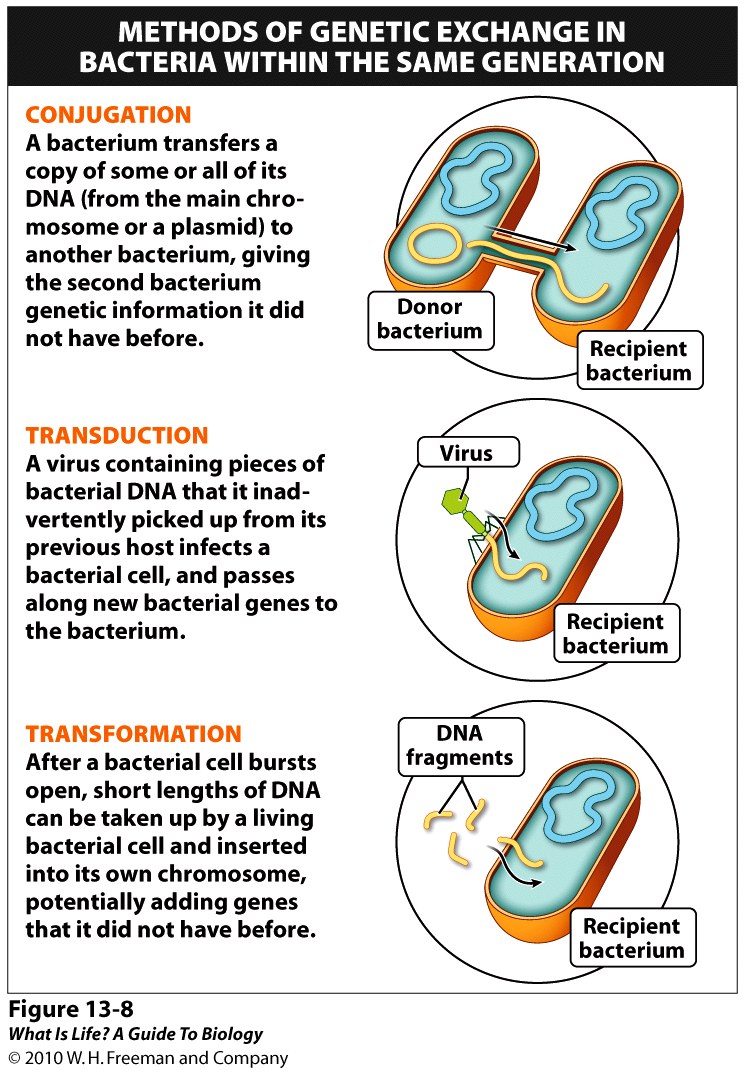 Prokaryotes need a ________________________  and _______________________ to survive.Carbon source: - ______________________________ (requires fixation of inorganic C source: CO2)		      	 - _____________________________ (requires organic C source: glucose)Energy source: - ________________________________ (from light)			 - ______________________________ (from chemicals)1. Autotrophic: ________________________________________ (require fixation of inorganic CO2)A) Photoautotrophs 				(photo = light, auto = self, troph = nourishment) Use _________________ energy with CO2 to make organic compounds (ex. Carbohydrates – glucose)Ex. ________________________ (blue-green algae)B. Chemoautotrophs 				(chemo = chemical, auto = self, troph  = nourishment) Use CO2 as a carbon source and energy from ____________________________  (instead of light) to make organic compounds (ex. Carbohydrates - glucose).Examples include:Using H2S, _______________ bacteria		- Using CH4, methane fixersUsing NH3,  ______________ bacteria		- Using Fe+3, iron fixers.2. Heterotrophic: ________________________________________________ require an organic C source – glucoseA) Photoheterotrophs: 				(photo = light, hetero = (an)other, troph = nourishment)           - require light energy to make ATP (cell usable energy) and an organic food source; very few prokaryotes do this!B) Chemoheterotrophs: 			(chemo = chemical, hetero = (an)other, troph = nourishment) 	-  ________________________________________________________; most widely used method by bacteria!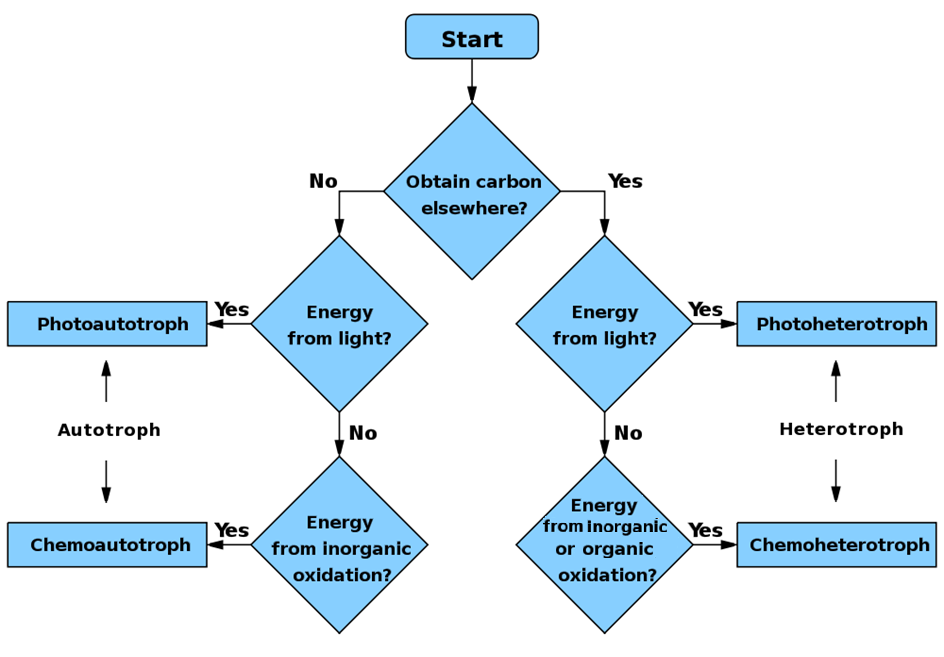 Chemoheterotrophs and OxygenBelieve it or not, but not all bacteria require O2 to live!___________________________________: _________________________ to grow and for cellular respiration______________________________________: will use O2 ______________________________ but can grow by fermentation (without O2)______________________________________:  ____________________________!  Grow by fermentationImportance of BacteriaImportance of bacteria can be divided into two categories from a human prospective: Pros and Cons1. Beneficial Aspects (Pros)					2. Harmful Aspects (Cons)__________________					A. _______________________________________________			B. _________________________Industrial Uses						C. __________________________Part of animals first line of defense______________________________Importance of Bacteria: Pros  A) Decomposition: _____________________________________ so the nutrients can be reabsorbed by other living organisms  B) Recycle Inorganic NutrientsN2 fixers are bacteria that ________________________________________________________ which _______ _______________________ and use to make proteins and nucleic acids    C) Industrial Usesa) ___________________			c) Tobacco curingb) ___________________			d) Antibiotics   D) Part of the first line of defenseBacteria ___________________________________________________Bacteria also live in our gut   E) Genetic researchBacteria are ___________________________________________________________ - ideal for genetic studiesUsed to figure out many biochemical pathways and basic patterns of gene controlImportance of Bacteria: Cons   A. Destruction of FoodBacteria ______________________________________________ (one of our two main competitors)We have learned to use technology to reduce bacteria food spoilage   B) Rotting StructuresBacteria destroy many things we want preserved   C) Diseases: Bacteria can __________________________________________________________________________Ex. Botulism - 1 g of botulism toxin could kill one million people!Other examples, Can cause _____________________, ______________, ________________, damage to circulatory system and sometimes fatal allergic reactions (ex salmonella, E.coli)Bacterial ResistanceA classic example of evolution is unfolding today as we wage war against bacteriaDue to _______________________________________________________, bacteria have developed an _____________________________________________________ to antibiotics (HOW?)Can You …… describe the difference between Gram positive and Gram negative bacteria?… describe how bacteria reproduce?… describe 3 methods of  horizontal gene transfer between bacteria?… describe bacteria modes of nutrition & oxygen use?… describe the pros and cons of bacterial existence?… explain why and how bacterial resistance occurs?Mode of NutritionEnergy SourceCarbon SourceTypes of ProkaryotesPhotoautotrophsChemoautotrophsPhotoheterotrophsChemoheterotrophs